_____________________________________________________RELATÓRIO DE RESULTADOS - Produção – Jan à Abril /2014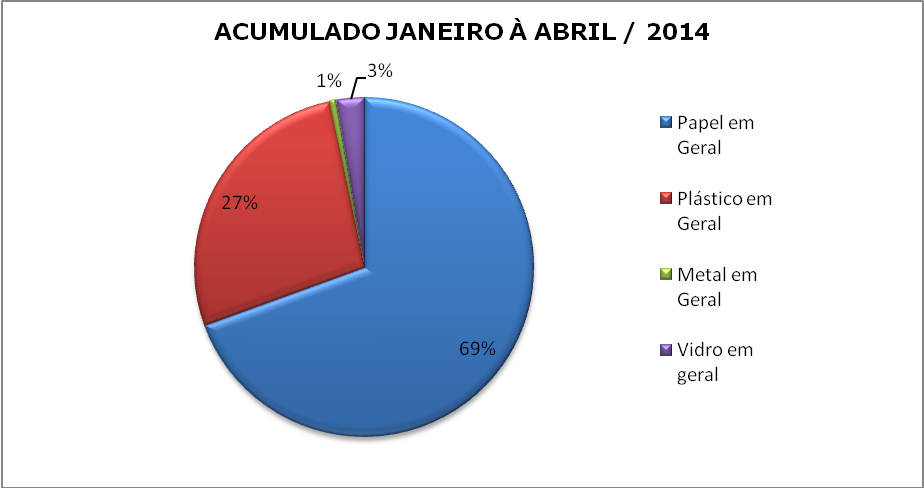 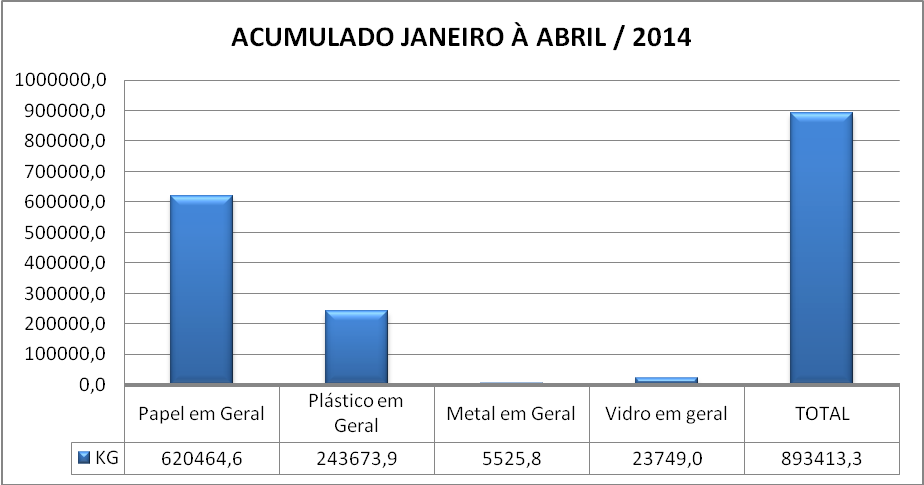 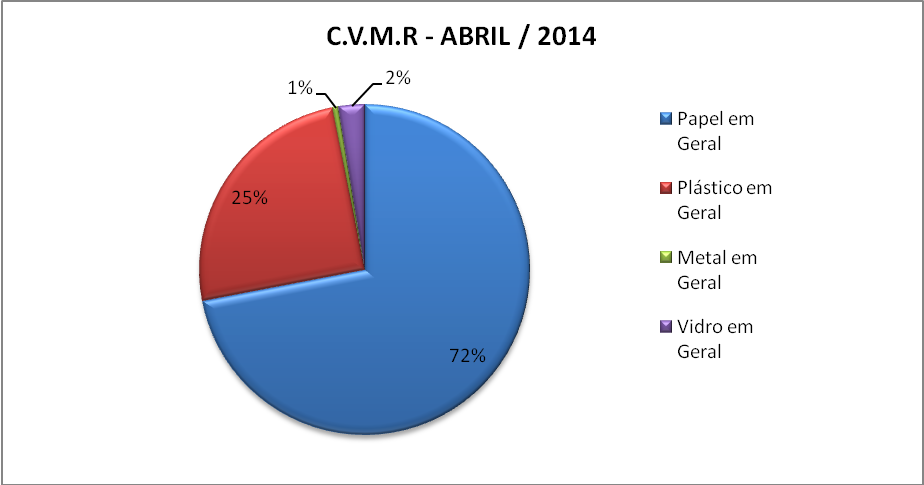 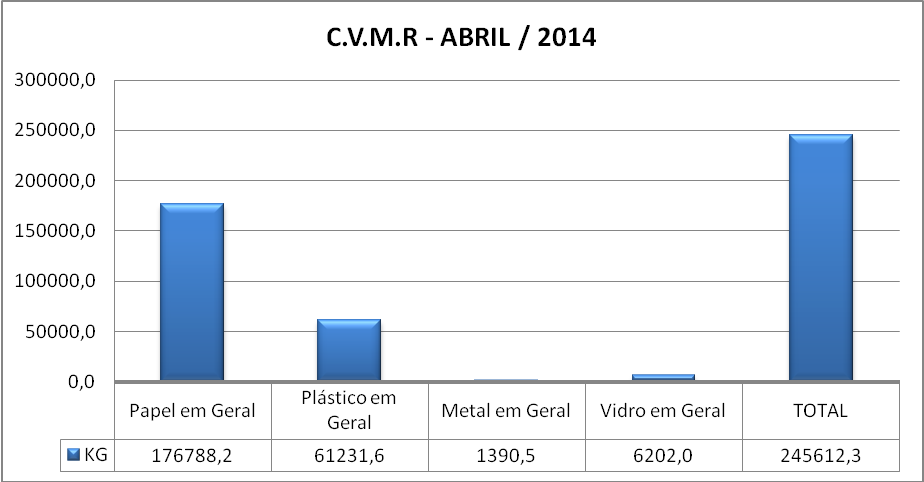 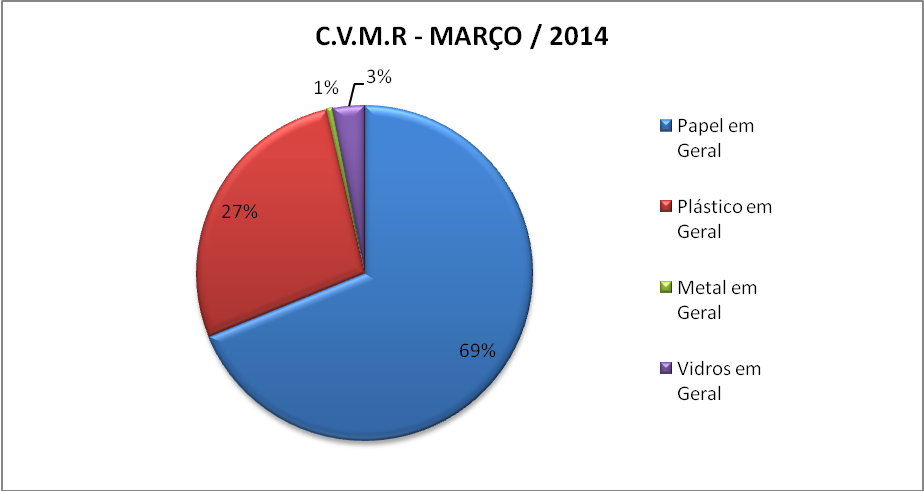 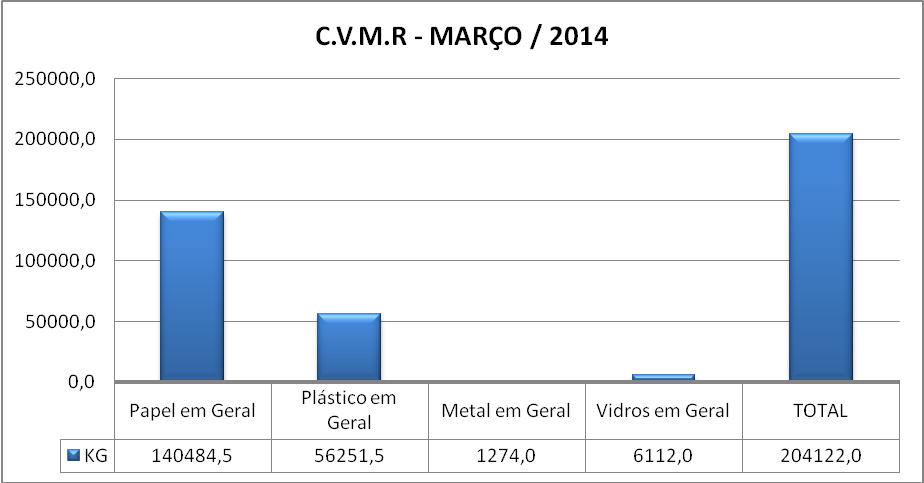 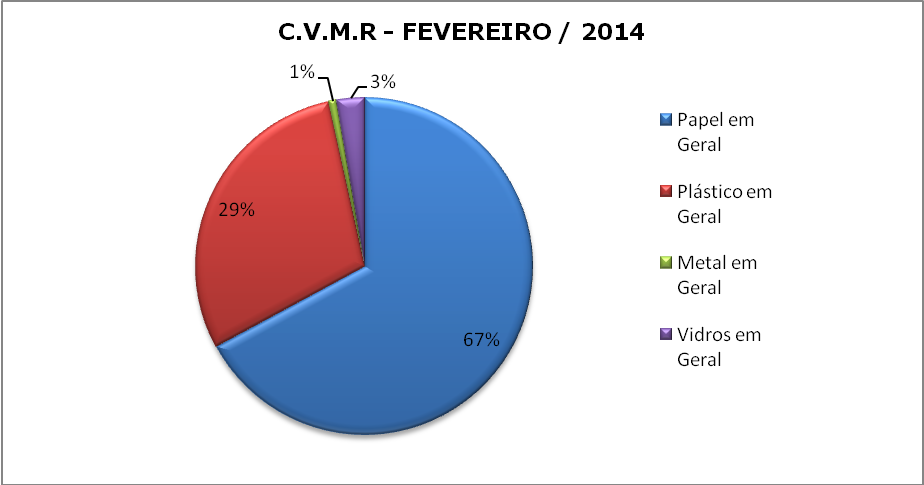 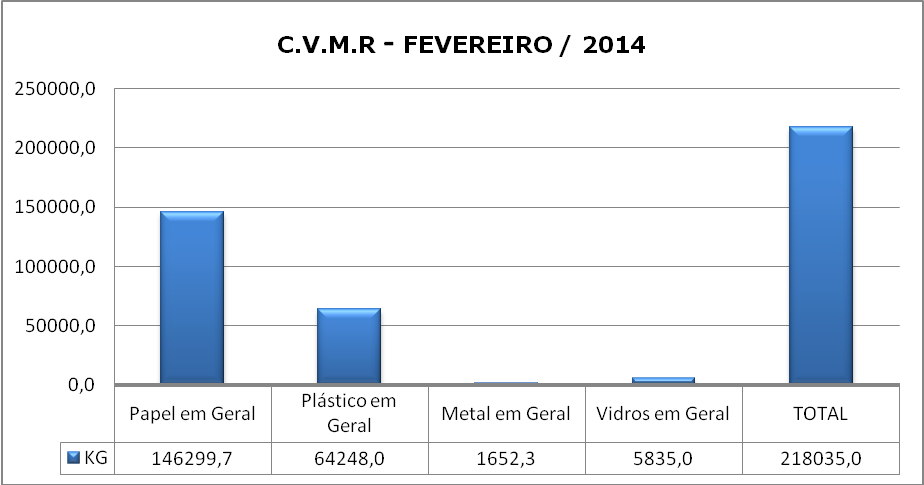 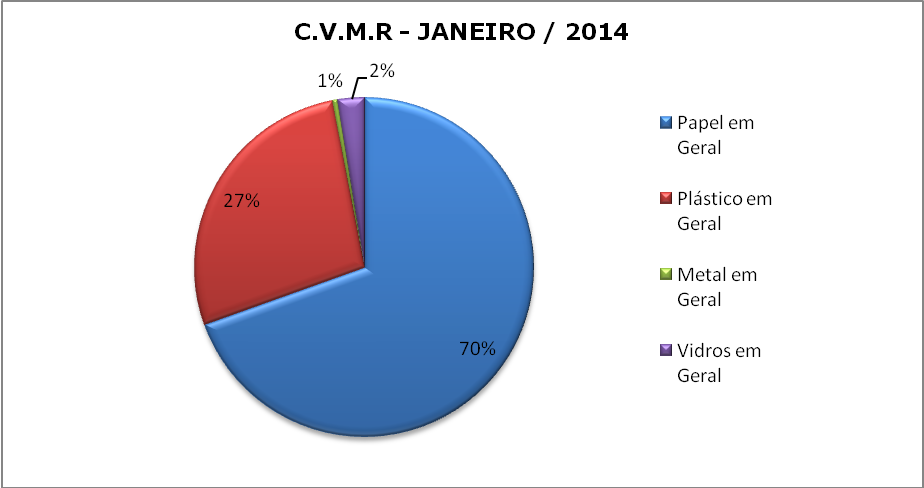 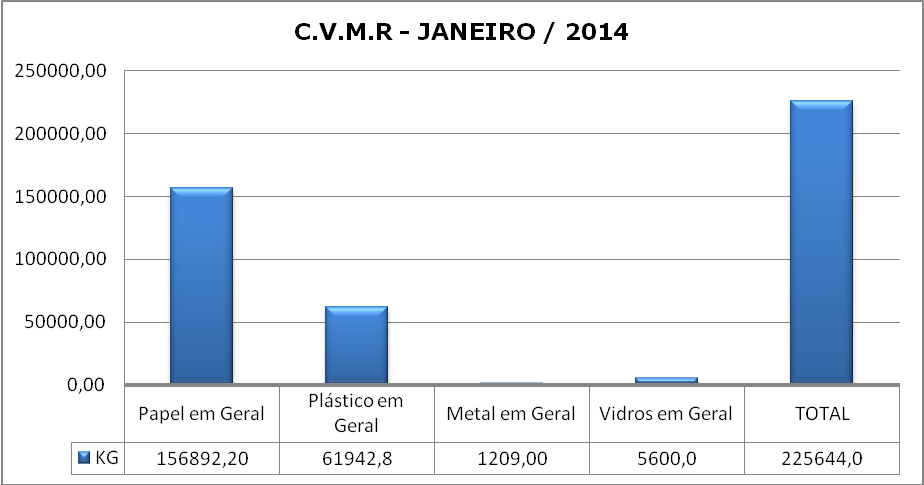 